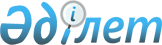 О внесении изменения в решение акима района Бәйтерек от 13 мая 2019 года № 334 "Об образовании избирательных участков на территории района Бәйтерек"Решение акима района Бәйтерек Западно-Казахстанской области от 17 октября 2022 года № 483. Зарегистрировано в Министерстве юстиции Республики Казахстан 18 октября 2022 года № 30207
      РЕШИЛ:
      1. Внести в решение акима района Бәйтерек от 13 мая 2019 года №334 "Об образовании избирательных участков на территории района Бәйтерек" (зарегистрированное в Реестре государственной регистрации нормативных правовых актов №5661) следующее изменение :
      приложение к указанному решению изложить в новой редакции согласно приложению к настоящему решению.
      2. Настоящее решение вводится в действие по истечении десяти календарных дней после дня его первого официального опубликования.
      "СОГЛАСОВАНО"Территориальной избирательнойкомиссии района Бәйтерек Избирательные участки на территории района Бәйтерек
					© 2012. РГП на ПХВ «Институт законодательства и правовой информации Республики Казахстан» Министерства юстиции Республики Казахстан
				
      Аким района Бәйтерек Западно-Казахстанской области

М. Токжанов
Приложение к решению
Аким района Бәйтерек
Западно-Казахстанской области
от 17 октября 2022 года № 483Приложение
к решению акима
района Бәйтерек
от 13 мая 2019 года № 334
№
Номер избирательного участка
Границы избирательного участка
Место расположения участка для голосования
1.
№ 155
село Переметное улицы Алматинская, М.Гаврилова, Ю.Гагарина, Громова, Деркульная, М.Жукова, Зеленая, Кооперативная, Локомотивная, М.Мухамбетжановой, Мирная, Набережная, Подстанция, Родниковая, Ростошинская, Садовая, Строительная, Т.Аубакирова, Уральская, Ш.Кұдайбердиева, Л.Шевцовой, переулки Ростошинский, по нечетной стороне улицы Жеңіс от дома № 75 до дома № 189, по четной стороне улицы Жеңіс от дома № 10 до дома № 114, по нечетной стороне улицы Ауэзова от дома № 91 до дома № 189, по четной стороне улицы Ауэзова от дома № 36 до дома № 92/2, по четной стороне улицы Чапаева от дома № 10 до дома № 58.
село Переметное, улица Гагарина № 60А, здание государственного коммунального казенного предприятия "Центр досуга района Бәйтерек Отдела культуры, развития языков, физической культуры и спорта района Бәйтерек" Районного дома культуры
2.
№ 156
село Переметное, улицы Борисюка, Жабаева, Молдағалиева, Элеваторная, Сенная, 60 лет КССР, Молодежная, Казахстанская, Автомобильная, Зои Космедемьянской, Мәншүк Маметовой, Абая, Ломанная, Первомайская, Почтовая, Джалиля, по нечетной стороне улицы Жеңіс от дома № 1 до дома № 67, по четной стороне улицы Жеңіс от дома № 6, по нечетной стороне улицы Ауэзова от дома № 1 до дома № 89, по четной стороне улицы Ауэзова от дома № 2 до дома № 34, по нечетной стороне улицы Приречной от дома № 1 до дома № 49, по четной стороне улицы Приречная от дома № 2 до дома № 34, по нечетной стороне улицы Чапаева от дома № 9 до дома № 41; село Забродино.
село Переметное, улица Мұхтара Ауэзова № 79, здание государственного коммунального казенного предприятия "Центр досуга района Бәйтерек Отдела культуры, развития языков, физической культуры и спорта района Бәйтерек" кинотеатра "Жеңіс".
3.
№ 157
село Калининское.
село Калининское, улица Фрунзе № 7, здание государственного коммунального казенного предприятия "Центр досуга района Бәйтерек Отдела культуры, развития языков, физической культуры и спорта района Бәйтерек" Дома культуры "Достық".
4.
№ 158
село Қаражар, село Поливное.
село Каражар, улица Самал № 92, здание коммунального государственного учреждения "Начальная школа Қаражар" отдела образования района Бәйтерек управления образования акимата Западно-Казахстанской области".
5.
№ 159
село Болашақ.
село Болашақ, улица Ақбидай № 118, здание коммунального государственного учреждения "Кировская основная средняя школа" отдела образования района Бәйтерек управления образования акимата Западно-Казахстанской области.
6.
№ 162
село Зеленое.
село Зеленое, улица Кооперативная № 35, здание государственного коммунального казенного предприятия "Центр досуга района Бәйтерек Отдела культуры, развития языков, физической культуры и спорта района Бәйтерек" сельского клуба села Зеленое.
7.
№ 163
село Егіндібұлақ, село Алмалы.
село Егіндібұлақ, улица Бейбітшілік № 8, здание государственного коммунального казенного предприятия "Центр досуга района Бәйтерек Отдела культуры, развития языков, физической культуры и спорта района Бәйтерек" сельского клуба села Егіндібұлақ.
8.
№ 164
село Мичуринское, улицы Придорожная, Шығыс, Болашақ, Студенческая, Победа, Магистральная, Восточная, Школьная, Светлая, Октябрьская, Казахстанская, Первомайская, Солнечная, Автомобильная, Тайпак, Комсомольская, Қасыма Аманжолова, Астана, Сарайшық, Ғұмара Қараша, Казталовская, Кердері, Г.Мустафина, Ермековой, Ғабидолла Тоқай, Ихсанова, Бауыржана Момышұлы, Әлии Молдағұловой, Сәкена Ғұмарова, Сәкена Сейфуллина, Мәншүк Маметовой, Жүсіп, Дины Нүрпейісовой, Қабанбай батыра, Бөгенбай батыра, Пеленгатор, 8-я бригада, Бәйтерек, Целинная, Яблоневая, Смағұловой.
село Мичуринское, улица Казахстанская № 1, здание коммунального государственного учреждения "Мичуринский комплекс "школа-ясли-детский сад" отдела образования района Бәйтерек управления образования акимата Западно-Казахстанской области"
9.
№ 165
село Атамекен, село Гремячее.
село Атамекен, улица Мектеп № 7, здание государственного коммунального казенного предприятия "Центр досуга района Бәйтерек Отдела культуры, развития языков, физической культуры и спорта района Бәйтерек" сельского клуба села Атамекен.
10.
№ 166
село Қайнар.
село Қайнар, улица Жеңіс № 9, здание государственного коммунального казенного предприятия "Центр досуга района Бәйтерек Отдела культуры, развития языков, физической культуры и спорта района Бәйтерек" сельского клуба села Қайнар.
11.
№ 167
село Шалғай.
село Шалғай, улица Алаш № 15, здание государственного коммунального казенного предприятия "Центр досуга района Бәйтерек Отдела культуры, развития языков, физической культуры и спорта района Бәйтерек" сельского клуба села Шалғай.
12.
№ 168
село Тыңдала, село Таловое.
село Тыңдала, улица Береке № 23, здание государственного коммунального казенного предприятия "Центр досуга района Бәйтерек Отдела культуры, развития языков, физической культуры и спорта района Бәйтерек" здание сельского клуба села Тыңдала.
13.
№ 170
село Белес, село Ақжол.
село Белес, улица Мәншүк Мәметовой № 1Г, здание государственного коммунального казенного предприятия "Центр досуга района Бәйтерек Отдела культуры, развития языков, физической культуры и спорта района Бәйтерек" сельского клуба села Белес.
14.
№ 171
село Щапово.
село Щапово, улица Бауыржан Момышұлы № 1, здание коммунального государственного учреждения "Средняя общеобразовательная школа имени Бауыржана Момышулы отдела образования района Бәйтерек" управления образования акимата Западно-Казахстанской области".
15.
№ 172
село Ақсу.
село Ақсу, улица Абая № 12, здание мини-центра при коммунальном государственном учреждении "Кушумская средняя общеобразовательная "школа-детский сад" отдела образования района Бәйтерек".
16.
№ 173
село Өркен.
село Өркен, улица Төле би № 5, здание коммунального государственного учреждения "Комплекс "школа-ясли-детский сад "Өркен" отдела образования района Бәйтерек управления образования акимата Западно-Казахстанской области".
17.
№ 174
село Кушум, село Малый Чаган.
село Кушум, улица Мектеп № 1, здание коммунального государственного учреждения "Кушумский комплекс "школа-ясли-детский сад" отдела образования района Бәйтерек управления образования акимата Западно-Казахстанской области".
18.
№ 175
село Большой Чаган, село Колесово.
село Большой Чаган, улица Абая № 17, здание государственного коммунального казенного предприятия "Центр досуга района Бәйтерек Отдела культуры, развития языков, физической культуры и спорта района Бәйтерек" сельского клуба села Большой Чаган.
19.
№ 176
село Жаңатаң.
село Жаңатан, улица Жаңа қоныс № 12, здание коммунального государственного учреждения "Начальная школа Жаңатаң" отдела образования района Бәйтерек управления образования акимата Западно-Казахстанской области". 
20.
№ 177
село Янайкино, село Богатск, село Скворкино.
село Янайкино, улица Бәйтерек № 27, здание государственного коммунального казенного предприятия "Центр досуга района Бәйтерек Отдела культуры, развития языков, физической культуры и спорта района Бәйтерек" сельского клуба села Янайкино.
21.
№ 179
село Дарьинское, улица Шығанақ, улица Тайманова четная сторона от дома № 2 до дома № 106, нечетная сторона от дома № 1 до дома № 105/1, улица М.Өтемісұлы, улица П.Садомского, улица Светлая, улица Жас Отан, улица Достық четная сторона от дома № 2 до дома № 16, нечетная сторона от дома № 1 до дома № 27, улица Балдырған четная сторона от дома № 2 до дома № 32, нечетная сторона от дома № 1 до дома № 29, улица Л.Толстого нечетная сторона от дома № 1 до дома № 9, четная сторона от дома № 2 до дома № 24, улица Астана, улица 8 Марта, улица Некрасова четная сторона от дома № 2 до дома № 42, нечетная сторона от дома № 1 до дома № 19, улица Чапаева четная сторона от дома № 2 до дома № 48, нечетная сторона от дома № 1 до дома № 35, улица А.Пушкина нечетная сторона от дома № 1 до дома № 13, четная сторона от дома № 2 до дома №20, улица Д.Нурпеисовой четная сторона от дома № 2 до дома № 6, нечетная сторона от дома № 1 до дома № 17, улица Озерная, переулок Озерный, улица Гагарина, улица М.Мақатаева, улица С.Мендешева, улица Сүгір, улица Х.Есенжанова, улица Мухита, улица Мералы, улица Матросова, улица Шолохова, улица Д.Қонаева дома четная сторона, переулок Больничный, улица Абылайхана, переулок Песочный, переулок Круглый, переулок Колхозный.
село Дарьинское, улица Абылай хана № 52, здание государственного коммунального казенного предприятия "Центр досуга района Бәйтерек Отдела культуры, развития языков, физической культуры и спорта района Бәйтерек" Дом культуры села Даринск.
22.
№ 180
село Дарьинское, улица Курмангазы, улица Б.Момышұлы, улица Абая, переулок Дарьинский, улица Айтиева, улица Сатпаева, улица Приуральная, улица Ж.Жабаева, переулок Комсомольский, переулок Советский, улица М.Маметовой, улица А.Молдагуловой, улица И.Шкилева, улица Есенберлина, улица по четной стороне И.Тайманова от дома № 108 до дома № 152, по нечетной стороне от дома № 107/1 до дома № 51, улица Достык по четной стороне от дома № 18 до дома № 62, по нечетной стороне от дома № 29 до дома № 67, улица Балдырган по нечетной стороне от дома № 31 до дома № 37, дом 36, улица Л.Толстого четная сторона от дома № 24 до дома № 38, № 150/1, № 150/2, улица Некрасова нечетная сторона от дома №21 до дома № 39, четная сторона от дома № 44 до дома № 70, улица Чапаева нечетная сторона от дома № 37 до дома № 59, четная сторона от дома № 50 до дома № 74, улица Пушкина нечетная сторона от дома № 15 до дома № 31, четная сторона от дома № 20 до дома № 40, улица М.Әуезова, улица Бекет Батыра, переулок Алматинский, переулок Садовый, улица Леонова, переулок Фестивальный, улица Новоселов, улица Д.Нұрпейісовой нечетная сторона от дома № 19 до дома № 33/1А, четная сторона от дома № 8 до дома № 36, дома по нечетной стороне улицы Д.Кунаева.
село Дарьинское, улица М. Мәметовой № 20А, здание коммунального государственного учреждения "Школа-гимназия-интернат имени Абая" отдела образования района Бәйтерек управления образования акимата Западно-Казахстанской области". 
23.
№ 181
село Озерное.
село Озерное, улица Советская № 37, здание государственного коммунального казенного предприятия "Центр досуга района Бәйтерек Отдела культуры, развития языков, физической культуры и спорта района Бәйтерек" сельского клуба села Озерное.
24.
№ 182
село Рубежинское.
село Рубежинское, улица Бейбітшілік № 16, здание государственного коммунального казенного предприятия "Центр досуга района Бәйтерек Отдела культуры, развития языков, физической культуры и спорта района Бәйтерек" сельского клуба села Рубежин .
25.
№ 183
село Красноармейское, село Спартак.
село Красноармейское, улица Красноармейская № 50, здание государственного коммунального казенного предприятия "Центр досуга района Бәйтерек Отдела культуры, развития языков, физической культуры и спорта района Бәйтерек" сельского клуба села Красноармейск.
26.
№ 184
село Январцево, село Петрово.
село Январцево, улица Советская № 56, здание государственного коммунального казенного предприятия "Центр досуга района Бәйтерек Отдела культуры, развития языков, физической культуры и спорта района Бәйтерек" сельского клуба села Январцев.
27.
№ 185
село Кирсаново.
село Кирсаново, улица Чумаева № 18, здание коммунального государственного учреждения "Кирсановская основная средняя школа" отдела образования района Бәйтерек управления образования акимата Западно-Казахстанской области". 
28.
№ 186
село Чинарево. 
село Чинарево, улица Достық № 13, здание коммунального государственного учреждения "Чинаревская начальная школа" отдела образования района Бәйтерек управления образования акимата Западно-Казахстанской области". 
29.
№ 188
село Ақбидай.
село Ақбидай, улица Мерей № 5/1, здание сельского медицинского пункта Ақбидай государственного коммунального предприятия на праве хозяйственного ведения "Больница № 2 района Бәйтерек" управления здравоохранения акимата Западно-Казахстанской. 
30.
№ 189
село Раздольное.
село Раздольное, улица Школьная № 8, здание государственного коммунального казенного предприятия "Центр досуга района Бәйтерек Отдела культуры, развития языков, физической культуры и спорта района Бәйтерек" сельского клуба села Раздольное.
31.
№ 190
село Чирово, село Балабаново.
село Чирово, улица Мирная № 61, здание государственного коммунального казенного предприятия "Центр досуга района Бәйтерек Отдела культуры, развития языков, физической культуры и спорта района Бәйтерек" сельского клуба села Чирово .
32.
№ 192
село Сұлу көл.
село Сұлу көл, улица Достық № 15, здание государственного коммунального казенного предприятия "Центр досуга района Бәйтерек Отдела культуры, развития языков, физической культуры и спорта района Бәйтерек" сельского клуба села Сұлу көл.
33.
№ 193
село Құрманғазы
село Құрманғазы, улица Школьная № 1, здание государственного коммунального казенного предприятия "Центр досуга района Бәйтерек Отдела культуры, развития языков, физической культуры и спорта района Бәйтерек" сельского клуба села Құрманғазы.
34.
№ 194
село Аманат.
село Аманат, улица Казахстанская № 10/1, здание государственного коммунального казенного предприятия "Центр досуга района Бәйтерек Отдела культуры, развития языков, физической культуры и спорта района Бәйтерек" сельского клуба села Аманат.
35.
№ 195
село Володарское
село Володарское, улица Талғата Бигельдинова № 22, здание государственного коммунального казенного предприятия "Центр досуга района Бәйтерек Отдела культуры, развития языков, физической культуры и спорта района Бәйтерек" сельского клуба села Володарское.
36.
№ 196
село Трекино.
село Трекино, улица Жиберина № 1/6, здание государственного коммунального казенного предприятия "Центр досуга района Бәйтерек Отдела культуры, развития языков, физической культуры и спорта района Бәйтерек" сельского клуба села Трекино.
37.
№ 197
село Жайык.
село Жайык, улица Достық № 15, здание коммунального государственного учреждения "Начальная школа Жайық" отдела образования района Бәйтерек управления образования акимата Западно-Казахстанской области". 
38.
№ 198
село Новенькое.
село Новенькое, улица Оборонная № 21, здание коммунального государственного учреждения "Новеньковская общеобразовательная школа" отдела образования района Бәйтерек управления образования акимата Западно-Казахстанской области". 
39.
№ 199
село Достык.
село Достык, улица М. Өтемісова № 17, здание коммунального государственного учреждения "Общеобразовательная школа Достык" отдела образования района Бәйтерек управления образования акимата Западно-Казахстанской области".
40.
№ 200
село Жалын.
село Жалын, улица Достық № 25, здание коммунального государственного учреждения "Подхозовская основная средняя школа" отдела образования района Бәйтерек управления образования акимата Западно-Казахстанской области".
41.
№ 201
село Чувашинское.
село Чувашинское, улица Ы.Алтынсарина № 26, здание государственного коммунального казенного предприятия "Центр досуга района Бәйтерек Отдела культуры, развития языков, физической культуры и спорта района Бәйтерек" сельского клуба Чувашинское.
42.
№ 202
село Красный Урал.
село Красный Урал, улица Көктем №8/1
43.
№ 203
село Макарово.
село Макарово, улица Школьная № 1, здание коммунального государственного учреждения "Макаровская общеобразовательная школа" отдела образования района Бәйтерек управления образования акимата Западно-Казахстанской области".
44.
№ 204
село Мирное.
село Мирное, улица Октябрьская № 20, здание сельского медицинского пункта Мирное государственного коммунального предприятия на праве хозяйственного ведения "Больница № 2 района Бәйтерек" управления здравоохранения акимата Западно-Казахстанской.
45.
№ 205
село Садовое.
село Садовое, улица Торговая № 1/1, здание коммунального государственного учреждения "Пригородная начальная школа" отдела образования района Бәйтерек управления образования акимата Западно-Казахстанской области".
46.
№ 206
село Мичуринское, улицы Автомобильная, Березовая, Болашак, Ветеран, Гагарина, Заводская, Зеленая, Коктерек, Крупская, Ленина, Лесная, Матросова, Минская, Мирная, Мичурина, Молодежная, Набережная, Нурсат, Пик, Подстанционная, Производственная, Рабочая, Садовая, Садовод, Тепличный, Тәуелсіздік, У.Громовой, Чапаева, Энгельса.
село Мичуринское, улица Школьная № 1, здание государственного коммунального казенного предприятия "Центр досуга района Бәйтерек Отдела культуры, развития языков, физической культуры и спорта района Бәйтерек" сельского клуба села Мичуринское.
47.
№ 207
село Асан.
село Асан, улица Автомобильная № 4, здание государственного коммунального казенного предприятия "Центр досуга района Бәйтерек Отдела культуры, развития языков, физической культуры и спорта района Бәйтерек" сельского клуба села Асан.
48.
№ 208
село Жамбыл.
село Жамбыл, улица Кунаева № 1, здание коммунального государственного учреждения "Жамбылская общеобразовательная средняя школа" отдела образования района Бәйтерек управления образования акимата Западно-Казахстанской области".
49.
№ 209
село Зеленое.
село Зеленое, улица Нариманова № 2А, здание сельского медицинского пункта Зеленое государственного коммунального предприятия на праве хозяйственного ведения "Больница №2 района Бәйтерек" управления здравоохранения акимата Западно-Казахстанской.
50.
№ 210
село Октябрьское.
село Октябрьское, улица Пригорная № 2, здание Октябрьского сельского медицинского пункта государственного коммунального предприятия на праве хозяйственного ведения "Больница №2 района Бәйтерек" управления здравоохранения акимата Западно-Казахстанской.
51.
№ 211
село Махамбет.
село Махамбет, улица Абая Құнанбаева № 25, здание государственного коммунального казенного предприятия "Центр досуга района Бәйтерек Отдела культуры, развития языков, физической культуры и спорта района Бәйтерек" сельского клуба села Махамбет.
52.
№ 212
село Павлово, село Кожевниково.
село Павлово, улица Школьная № 11, здание коммунального государственного учреждения "Павловская начальная школа" отдела образования района Бәйтерек управления образования акимата Западно-Казахстанской области".
53.
№ 213
село Горбуново.
село Горбуново, улица Минская № 9, здание сельской библиотеки села Горбуново государственного учреждения "Централизованная библиотечная система района Бәйтерек"
54.
№ 215
село Бейбітшілік, село Чапурино.
село Бейбітшілік, улица Жеңіс № 33, здание государственного коммунального казенного предприятия "Центр досуга района Бәйтерек Отдела культуры, развития языков, физической культуры и спорта района Бәйтерек" культурно-спортивного комплекса.
55
№ 217
село Сырым батыр, село Астафьево. 
село Сырым батыр, улица Б. Момышұлы № 1, здание коммунального государственного учреждения "Красновская начальная школа" отдела образования района Бәйтерек управления образования акимата Западно-Казахстанской области".